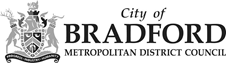 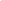 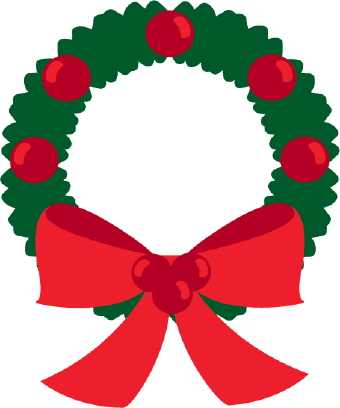 Christmas payroll opening hoursWe will be open for a limited time during the seasonal holidays.Monday 24th December 2018- ClosedTuesday 25th December 2018 –ClosedWednesday 26th December 2018 – ClosedThursday 27th December 2018- Open as usualFriday 28th December 2018 –Open as usual.Monday 31st December 2018 – ClosedTuesday 1st January 2019- closedWednesday 2nd January – return to normal operating hours. We wish all of our Clients and employees a happy holidays and good health and success in the coming year.Bradford Council Payroll Team.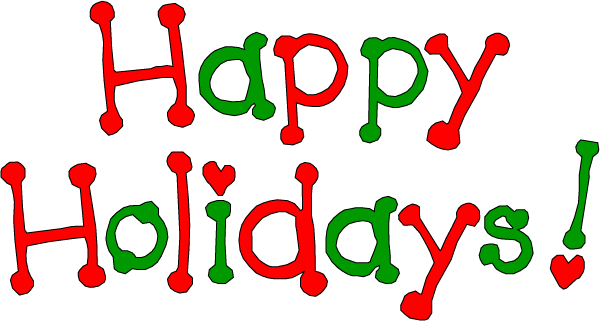 